見積依頼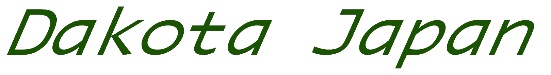 下記製品の見積をお願いします。年 月 日令和　　年　　月　　日見積依頼Noダコタ・ジャパン株式会社　　御中email：information@dakotajapan.comTEL：048-783-5601 　FAX：048-783-5059株式会社株式会社住所：〒　　　 －　　　部署：名前：email:TEL：　　　　　　　　FAX：　email:TEL：　　　　　　　　FAX：　製品名数量備考